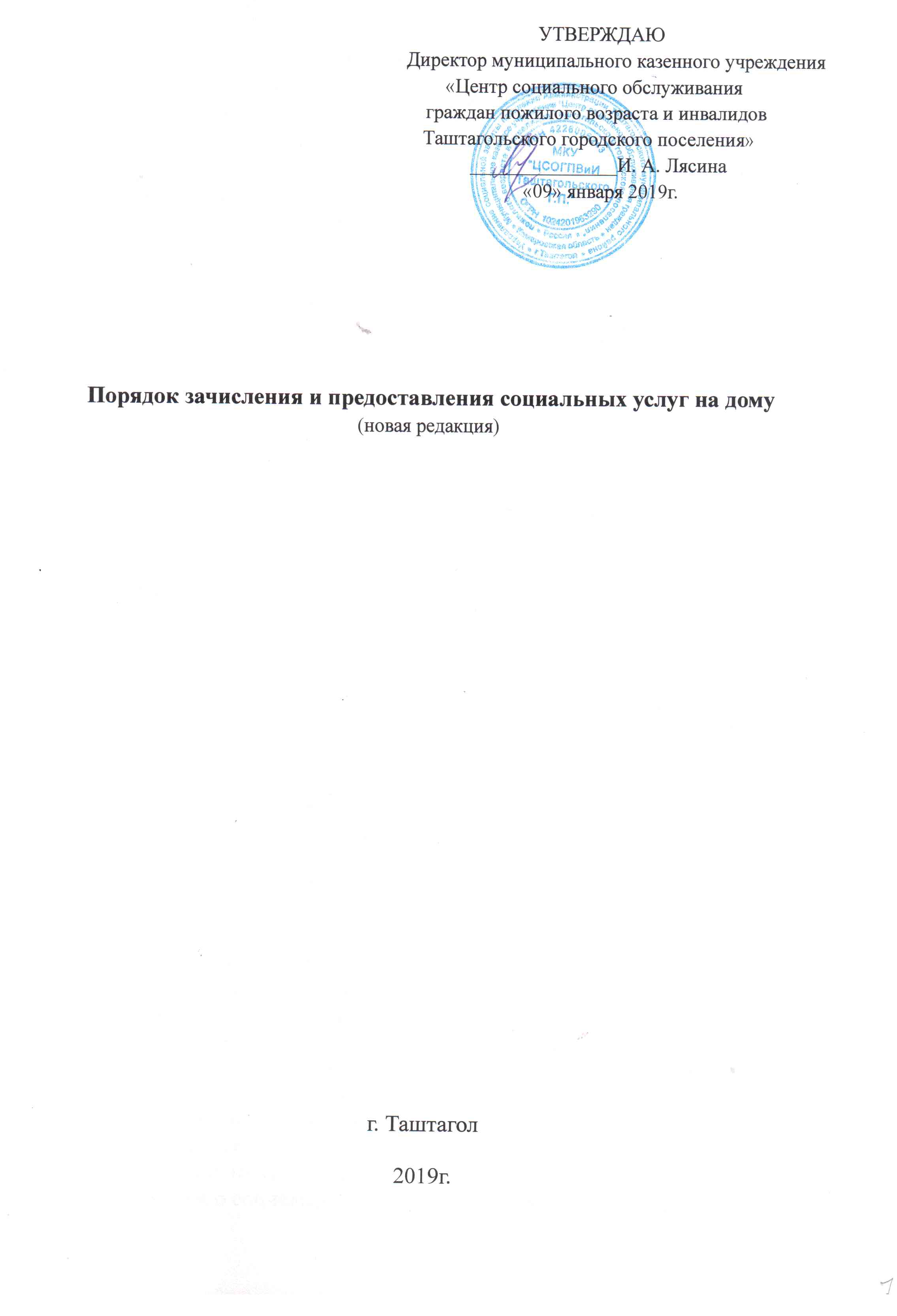 1. Общие положения1.1. Примерный порядок зачисления и предоставления социальных услуг на дому (далее - порядок) определяет сроки и последовательность действий (процедур) при предоставлении в МКУ «ЦСОГПВиИ Таштагольского г. п.» социальной услуги "Зачисление граждан на социальное обслуживание на дому" (далее - социальная услуга) и стандарт предоставления социальной услуги.Порядок разработан в целях повышения качества предоставления социальной услуги, создания комфортных условий для участников отношений, возникающих при предоставлении социальной услуги.Социальная услуга предоставляется с учетом индивидуальных потребностей граждан, признанных нуждающимися в социальном обслуживании в связи с полной или частичной утратой способности либо возможности осуществлять самообслуживание, самостоятельно передвигаться, обеспечивать основные жизненные потребности в силу заболевания, травмы, возраста или наличия инвалидности в социальных услугах, включенных в перечень социальных услуг.1.2. Социальная услуга предоставляется гражданам Российской Федерации, иностранным гражданам и лицам без гражданства, постоянно проживающим на территории Кемеровской области, признанным нуждающимися в социальном обслуживании в связи с полной или частичной утратой способности либо возможности осуществлять самообслуживание, самостоятельно передвигаться, обеспечивать основные жизненные потребности в силу заболевания, травмы, возраста или наличия инвалидности (далее - граждане, получатели социальных услуг).От имени получателя социальных услуг могут выступать его законный представитель, действующий на основании доверенности, оформленной в соответствии с законодательством Российской Федерации (далее - законный представитель), иные граждане, государственные органы, органы местного самоуправления, общественные объединения, обратившиеся к поставщику социальных услуг либо в орган, уполномоченный органом местного самоуправления в сфере социальной поддержки и социального обслуживания населения, или обратившиеся в рамках межведомственного взаимодействия (далее – заявители).1.3. Информация о местонахождении, адресе официального Интернет-сайта, контактных телефонах, графика приема МКУ «ЦСОГПВиИ Таштагольского г. п.» (далее - учреждение), а также адресах электронной почты департамента социальной защиты населения Кемеровской области (далее - департамент), приводятся в приложении N 1 к настоящему Порядку.График работы департамента, уполномоченных органов и учреждений:рабочие дни: понедельник, вторник, среда, четверг, пятницавыходные дни: суббота, воскресенье.Приемные дни, часы приема учреждения устанавливаются правилами внутреннего трудового распорядка.1.3.1. Информация о социальной услуге предоставляется:- непосредственно в учреждении, на информационных стендах, в раздаточных информационных материалах (брошюрах, буклетах, листовках, памятках), при личном консультировании уполномоченным специалистом;- с использованием средств телефонной связи, в том числе личное консультирование уполномоченным специалистом;- в средствах массовой информации: публикации в газетах, журналах, выступления по радио, на телевидении.1.3.2. На информационных стендах в помещении учреждения и на официальном сайте учреждения должны быть размещены извлечения из законодательных и иных нормативных правовых актов, содержащих нормы, регулирующие деятельность по предоставлению социальной услуги; текст Порядка с приложениями; блок-схемы и краткое описание порядка предоставления социальной услуги (приложение N 2 к настоящему Порядку); перечень документов, необходимых для предоставления социальной услуги; основания для отказа в предоставлении социальной услуги; данные о месте расположения, графике работы, номерах телефонов, адресах Интернет-сайтов и электронной почты органов, в которых заявители могут получить документы, необходимые для предоставления социальной услуги; схемы размещения специалистов и режим приема ими заявителей; таблица сроков предоставления социальной услуги в целом и максимальных сроков выполнения отдельных административных процедур, в том числе времени нахождения в очереди ожидания, времени приема документов и т.д.; порядок информирования о ходе предоставления государственной услуги; порядок обжалования решения, действий или бездействия должностных лиц, предоставляющих государственную услугу.1.3.3. Использование средств телефонной связи, в том числе личное консультирование уполномоченным специалистом: при ответах на телефонные звонки и устные обращения заявителей уполномоченные специалисты подробно и в вежливой (корректной) форме информируют обратившихся по вопросам предоставления социальной услуги; ответ на телефонный звонок должен начинаться с информации о наименовании органа (учреждения), в который позвонил заявитель, фамилии, имени, отчестве и должности уполномоченного специалиста, принявшего телефонный звонок; время разговора не должно превышать 10 минут, в случае, если специалист, принявший звонок, не компетентен в поставленном вопросе, телефонный звонок переадресовывается другому специалисту (производится не более одной переадресации звонка), или же заявителю сообщается телефонный номер, по которому можно получить необходимую информацию; при невозможности уполномоченного специалиста ответить на вопрос немедленно, заявителю по телефону в течение двух рабочих дней сообщают результат рассмотрения вопроса.1.3.4. Информирование о ходе предоставления социальной услуги осуществляется специалистами при личном контакте с заявителями (законными представителями, уполномоченными лицами, заинтересованными лицами), а также с использованием средств почтовой, телефонной связи, электронной почты.Заявители (законные представители, уполномоченные лица, заинтересованные лица), представившие в уполномоченные органы (учреждения) документы для предоставления социальной услуги, в обязательном порядке информируются уполномоченными специалистами: об обязательствах получателя социальной услуги; о порядке и условиях предоставления социальной услуги; об условиях отказа в предоставлении социальной услуги; о сроке завершения оформления документов.2. Стандарт предоставления социальной услуги2.1. Наименование социальной услуги: "Зачисление граждан на социальное обслуживание на дому".2.2. Социальная услуга предоставляется учреждением в части приема заявления о предоставлении социального обслуживания и документов, предусмотренных пунктом 2.6 настоящего Порядка, принятия решения о предоставлении (либо об отказе в предоставлении) социальной услуги.При предоставлении социальной услуги осуществляется взаимодействие с территориальным органом Пенсионного фонда Российской Федерации г. Таштагола, Кемеровской обл., в части получения сведений о гражданах, получающих пенсию в соответствии с ФЗ от 28.12.2013 № 400 "О страховых пенсиях" (с изменениями от 28.12.2017г.) и (или) от 15.12.2001 № 166-ФЗ " О государственном пенсионном обеспечении в Российской Федерации" (с изменениями от 18.07.2017г.).2.3. Результатом предоставления социальной услуги является:- принятие учреждением решения о зачислении на социальное обслуживание на дому;- принятие учреждением об отказе в зачислении на социальное обслуживание на дому.2.4. Срок принятия решения о зачислении либо об отказе в зачислении на социальное обслуживание не должен превышать пяти рабочих дней с даты поступления заявления о предоставлении социального обслуживания и документов, предусмотренных п. 2.6 настоящего Порядка.2.5. Предоставление социальной услуги осуществляется в соответствии со следующими правовыми нормативными актами:- Конституцией РФ;- Федеральный закон от 28.12.2013г. № 442-ФЗ «Об основах социального обслуживания граждан в Российской Федерации»;- Закон Кемеровской области от 21.07.2014г. № 76-ОЗ «О разграничении полномочий между органами государственной власти Кемеровской области в сфере социального обслуживания граждан»;- Закон Кемеровской области от 27.07.2005г. № 99-ОЗ «О наделении органов местного самоуправления поддержки и социального обслуживания населения».2.6. Для получения социальной услуги заявитель представляет поставщику социальных услуг заявление о предоставлении социального обслуживания (далее — заявление).Заявление подается по форме, утвержденной приказом Министерства труда и социальной защиты Российской Федерации от 28.03.2014 № 159н «Об утверждении форм заявления о предоставлении социальных услуг» (с изменениями от 28.11.2016г.). Запрещается требовать от заявителей осуществление действий, в том числе согласований, необходимых для получения социальной услуги и связанных с обращением в государственные органы и организации за исключением получения услуг, включенных в перечень услуг, которые являются необходимыми и обязательными для предоставления социальных услуг, утвержденный нормативным правовым актом Кемеровской области.К заявлению прилагаются следующие документы и их копии: - документ, удостоверяющий личность гражданина (при обращении представителя гражданина - копии документов, удостоверяющих личность и полномочия представителя гражданина, с предъявлением оригинала, если копии не заверены в установленном законодательством порядке); - пенсионное удостоверение или справка, выданная территориальным органом Пенсионного фонда Российской Федерации о получении гражданином страховой пенсии и (или) пенсии по государственному пенсионному обеспечению с указанием фамилии, имени, отчества гражданина, нормативного правового акта, согласно которому назначена страховая пенсия и (или) пенсии по государственному пенсионному обеспечению, ее вид, срок назначения" (для граждан, являющихся получателями пенсии в соответствии с действующим федеральным законодательством); - справка медико-социальной экспертизы (для граждан, признанных инвалидами);- справка, выданная органом, осуществляющим пенсионное обеспечение, о виде и размере пенсии;- справка, свидетельство, удостоверение или иной документ установленного образца о праве на льготы в соответствии с действующим законодательством (представляется при наличии льгот);- документы, подтверждающие отнесение граждан к лицам, пострадавшим в результате чрезвычайных ситуаций, вооруженных межнациональных (межэтнических) конфликтов;- удостоверение инвалида Великой Отечественной войны;- удостоверение ветерана Великой Отечественной войны;- справка военного комиссариата об участии в боевых действиях в период с 22 июня 1941 года по 9 мая 1945 года;- медицинская справка об отсутствии противопоказаний к социальному обслуживанию по форме согласно приложению N 3 к настоящему Порядку.Копии документов, необходимых для предоставления социальной услуги, представляются в учреждение вместе с подлинниками. Специалисты учреждения заверяют представленные копии документов после сверки их с подлинниками. При заверении соответствия копии документа подлиннику на копии документа проставляется надпись "Верно", заверяется подписью с указанием фамилии, инициалов и даты заверения. После сверки документов подлинники возвращаются заявителю.2.6.1. Для предоставления социальной услуги, в рамках межведомственного взаимодействия учреждением запрашивается:справка территориального органа ПФР, в которой должна содержаться следующая информация:а) фамилия, имя, отчество заявителя;б) адрес места жительства (пребывания);в) сведения о получении пенсии;г) срок назначения пенсии и срок, на который установлена указанная пенсия.В перечень документов, необходимых для предоставления социальной услуги, которые находятся в распоряжении органов или организаций и которые гражданин вправе представить по собственной инициативе, входит справка органов местного самоуправления, организаций жилищно-коммунального хозяйства независимо от их организационно-правовой формы о составе семьи с указанием даты рождения каждого члена семьи и родственных отношений.2.6.2. Учреждение, предоставляющее социальную услугу, не вправе требовать от заявителя (законного представителя, уполномоченного лица, заинтересованного лица):- представления документов и информации или осуществления действий, представление или осуществление которых не предусмотрено нормативными правовыми актами, регулирующими отношения, возникающие в связи с предоставлением социальной услуги;- представления документов и информации, которые находятся в распоряжении органов, предоставляющих государственную услугу, иных государственных органов, органов местного самоуправления и организаций, в соответствии с нормативными правовыми актами Российской Федерации, нормативными правовыми актами субъектов Российской Федерации.2.7. Основания для отказа в приеме документов, необходимых для предоставления социальной услуги отсутствуют.2.8. Исчерпывающий перечень оснований для приостановления и (или) отказа в предоставлении социальной услуги.2.8.1. Основания для приостановления предоставления социальной услуги отсутствуют.2.8.2. Основаниями для отказа в предоставлении социальной услуги являются:- наличие медицинских противопоказаний к социальному обслуживанию;- несоответствие документов, представленных гражданином или его законным представителем, требованиям настоящего Порядка;- непредставление заявителем документов (или представление не в полном объеме), необходимых в соответствии с настоящим Порядком;- представление заявителем заведомо недостоверных сведений и документов, по форме или содержанию не соответствующих требованиям действующего законодательства.К числу медицинских противопоказаний к социальному обслуживанию относятся:бактерио- или вирусоносительство, хронический алкоголизм, карантинные инфекционные заболевания, активные формы туберкулеза, тяжелые психические расстройства, венерические и другие заболевания, требующие лечения в специализированных медицинских организациях.2.9. Социальная услуга предоставляется бесплатно.2.10. Социальные услуги за плату или частичную плату предоставляются гражданам, среднедушевой доход которых превышает предельную величину среднедушевого дохода для предоставления социальных услуг бесплатно.2.11. Размер платы за предоставление социальных услуг и порядок ее взимания устанавливаются Коллегией Администрации Кемеровской области.2.12. Дополнительные социальные услуги предоставляются на условиях полной оплаты независимо от уровня дохода и категории получателя социальных услуг.2.13. Оплата оказанных социальных услуг осуществляется в соответствии с договором об оказании социальных услуг (далее — договор), заключаемым между поставщиком социальных услуг и гражданином.2.14. В случае если гражданин отказывается оплачивать оказанные социальные услуги, поставщик социальных услуг вправе решать вопрос о расторжении договора с возмещением поставщику социальных услуг понесенных затрат.2.15. В случае изменения тарифов на социальные услуги либо условий оплаты социальных услуг поставщик социальных услуг уведомляет об этом гражданина или его законного представителя в течение 10 рабочих дней со дня вступления в силу нормативного правового акта, утверждающего тарифы на социальные услуги, либо возникновения обстоятельств, влияющих на условия оплаты социальных услуг.2.16. Изменение условий оплаты социальных услуг оформляется дополнительным соглашением к договору.2.17. В случае несогласия на получение социальных услуг в соответствии с новым размером оплаты либо с условиями оплаты социальных услуг гражданин или его законный представитель направляет поставщику социальных услуг письменное заявление об отказе в получении социальной услуги. Гражданин или его законный представитель обязан произвести в этом случае расчеты с поставщиком социальных услуг за социальные услуги, полученные до дня отказа от них.2.18. Срок ожидания в очереди для представления заявления (информации о нуждаемости) и (или) получения консультации в учреждении не должно превышать 15 минут.Срок приема заявления и необходимых документов для предоставления социальной услуги (информации о нуждаемости) оценка документов, их полноты, достаточности, определения права на социальную услугу не должно превышать 20 минут.2.19. Регистрация заявления о предоставлении социальной услуги (информации о нуждаемости), поступившего в учреждение, осуществляется в день его поступления.2.20. Помещение, в котором предоставляется социальная услуга, обеспечивается необходимыми для предоставления социальной услуги оборудованием, канцелярскими принадлежностями, офисной мебелью, а также печатными материалами, содержащими следующие документы:- настоящий Порядок.Центральный вход в здание учреждения, в котором предоставляется социальная услуга, оборудуется вывеской, содержащей информацию о наименовании и графике работы уполномоченного органа.Вход в здание оборудуется в соответствии с требованиями, обеспечивающими беспрепятственный доступ инвалидов (пандусы, поручни, другие специальные приспособления).Передвижение по помещению, в котором проводится прием документов, не должно создавать затруднений для лиц с ограниченными возможностями здоровья.На территории, прилегающей к зданию учреждения организуются места для парковки автотранспортных средств, в том числе места для парковки автотранспортных средств инвалидов, доступ заявителей (представителей заявителей) к парковочным местам является бесплатным.Помещения, предназначенные для предоставления социальной услуги, должны соответствовать санитарно-эпидемиологическим правилам и нормативам.В помещениях учреждения на видном месте помещаются схемы размещения средств пожаротушения и путей эвакуации в экстренных случаях.2.21. Основными показателями доступности и качества предоставления социальной услуги является:- расположенность здания учреждения, предназначенного для предоставления социальной услуги, в зоне доступности к основным транспортным магистралям;- степень информированности заявителя (представителя заявителя) о порядке предоставления социальной услуги (доступность информации о социальной услуге, возможность выбора способа получения информации);- возможность выбора заявителем (представителем заявителя) форм обращения за получением социальной услуги;- доступность обращения за предоставлением социальной услуги, в том числе для лиц с ограниченными возможностями здоровья;- своевременность предоставления социальной услуги в соответствии со стандартом ее предоставления;- соблюдение сроков предоставления социальной услуги и сроков выполнения административных процедур при предоставлении социальной услуги;- возможность получения информации о ходе предоставления социальной услуги;- отсутствие обоснованных жалоб со стороны заявителя (представителя заявителя) по результатам предоставления социальной услуги;- открытый доступ для заявителей (представителей заявителей) к информации о порядке и сроках предоставления социальной услуги, порядке обжалования действий (бездействия) должностных лиц учреждения;- наличие необходимого и достаточного количества специалистов учреждения, а также помещений, в которых осуществляются прием документов от заявителей (представителей заявителей).Учреждением обеспечивается создание инвалидам и иным маломобильным группам населения следующих условий доступности объектов в соответствии с требованиями, установленными законодательными и иными нормативными правовыми актами:- возможность беспрепятственного входа в здание учреждения и выхода из него;- возможность самостоятельного передвижения по зданию учреждения в целях доступа к месту предоставления услуги, в том числе с помощью работников учреждения, предоставляющих услуги, ассистивных и вспомогательных технологий, а также сменного кресла-коляски;- возможность посадки в транспортное средство и высадки из него перед входом в здание учреждения, в том числе с использованием кресла-коляски и, при необходимости, с помощью работников учреждения;- сопровождение инвалидов, имеющих стойкие нарушения функции зрения и самостоятельного передвижения по зданию учреждения;- содействие инвалиду при входе в здание учреждения и выходе из него, информирование инвалида о доступных маршрутах общественного транспорта;- надлежащее размещение носителей информации, необходимой для обеспечения беспрепятственного доступа инвалидов к объектам и услугам, с учетом ограничений их жизнедеятельности, в том числе дублирование необходимой для получения услуги звуковой и зрительной информации, а также надписей, знаков и иной текстовой и графической информации знаками, выполненными рельефно-точечным шрифтом Брайля и на контрастном фоне;- обеспечение допуска в здание учреждения, в котором предоставляются услуги, собаки-проводника при наличии документа, подтверждающего ее специальное обучение, выданного по форме и в порядке, утвержденных приказом Министерства труда и социальной защиты Российской Федерации от 22.06.2015 № 386н.Учреждением обеспечивается создание инвалидам и иным маломобильным группам населения следующих условий доступности услуг в соответствии с требованиями, установленными законодательными и иными нормативными правовыми актами:- оказание инвалидам помощи, необходимой для получения в доступной для них форме информации о правилах предоставления услуги, в том числе об оформлении необходимых для получения услуги документов, о совершении ими других необходимых для получения услуги действий;- предоставление инвалидам по слуху, при необходимости, услуги с использованием русского жестового языка, включая обеспечение допуска на объект сурдопереводчика, тифлосурдопереводчика;- оказание помощи в преодолении барьеров, мешающих получению ими услуг наравне с другими лицами.3. Состав, последовательность и сроки выполнения административных процедур, требования к порядку их выполнения, в том числе особенности выполнения административных процедур в электронной формеПредоставление социальной услуги включает в себя следующие административные процедуры:- прием и рассмотрение документов для установления оснований на получение социальной услуги;- формирование и направление межведомственного запроса о предоставлении документов, необходимых для предоставления социальной услуги, в органы (организации), участвующие в предоставлении социальной услуги;- принятие решения о зачислении на социальное обслуживание на дому либо решения об отказе в зачислении на социальное обслуживание на дому и уведомление заявителя.Последовательность административных действий приведена в блок-схеме предоставления социальной услуги (приложение N 2 к настоящему Порядку).3.1. Прием и рассмотрение документов для установления оснований на получение социальной услуги3.1.1. Основанием для начала предоставления социальной услуги является обращение заявителя (представителя заявителя) в учреждение  с комплектом документов, необходимых для предоставления социальной услуги, поступление указанного комплекта документов по почте.3.1.2. Специалист учреждения при обращении заявителя (представителя заявителя) в учреждение:1) устанавливает личность заявителя (представителя заявителя), в том числе проверяет документ, удостоверяющий его личность, полномочия представителя заявителя;
2) проводит первичную проверку представленного комплекта документов на предмет соответствия их установленным законодательством требованиям, удостоверяясь, что:
- копии документов соответствуют оригиналам, выполняет на них надпись об их соответствии подлинным экземплярам, заверяет своей подписью с указанием фамилии и инициалов;- тексты документов написаны разборчиво;- фамилии, имена, отчества, адреса мест жительства написаны полностью;- в документах нет подчисток, приписок, зачеркнутых слов и иных неоговоренных исправлений;- документы не исполнены карандашом;- документы не имеют серьезных повреждений, наличие которых не позволяет однозначно истолковать их содержание;- не истек срок действия представленного комплекта документов.При установлении фактов отсутствия необходимых документов, несоответствия представленных документов требованиям специалист учреждения уведомляет заявителя (представителя заявителя) о наличии препятствий для рассмотрения вопроса о предоставлении социальной услуги, объясняет заявителю (представителю заявителя) содержание выявленных недостатков в представленных документах и предлагает принять меры по их устранению.При желании заявителя (представителя заявителя) устранить препятствия, прервав подачу комплекта документов на предоставление социальной услуги, формирует перечень выявленных препятствий для предоставления социальной услуги в двух экземплярах и передает его заявителю (представителю заявителя) для подписания. Первый экземпляр перечня выявленных препятствий для предоставления социальной услуги вместе с представленными документами передается заявителю (представителю заявителя), второй остается у специалиста учреждения.При желании заявителя (представителя заявителя) устранить препятствия позднее (после подачи документов на предоставление социальной услуги) путем представления дополнительных или исправленных документов обращает его внимание на наличие препятствий для предоставления социальной услуги и предлагает заявителю (представителю заявителя) письменно подтвердить факт уведомления;3) при отсутствии у заявителя (представителя заявителя) заполненного заявления или неправильном его заполнении заполняет самостоятельно (с последующим представлением на подпись заявителю (представителю заявителя) или помогает заявителю (представителю заявителя) самостоятельно заполнить заявление;4) определяет основания получения заявителем установленного вида социальной услуги.3.1.3. Специалист учреждения при обращении заявителя (представителя заявителя) по почте:1) проверяет правильность адресности корреспонденции (ошибочно (не по адресу) присланные письма возвращаются на почту невскрытыми);2) вскрывает конверты, проверяет наличие в них комплекта документов;3) регистрирует заявление;4) проводит первичную проверку представленного комплекта документов на предмет их соответствия установленным законодательством требованиям, удостоверяясь, что:- тексты заявления и документов написаны разборчиво;- фамилия, имя, отчество, адрес места жительства написаны полностью;- в документах нет подчисток, приписок, зачеркнутых слов и иных неоговоренных исправлений;- заявление не исполнено карандашом;- заявление и документы не имеют серьезных повреждений, наличие которых не позволяет однозначно истолковать их содержание;- не истек срок действия представленного документа;- комплектность документов соответствует требованиям настоящего административного регламента;5) при установлении факта непредставления заявителем (представителем заявителя) (или представление не в полном объеме) документов, указанных в пункте 2.6 настоящего Порядка, уполномоченный специалист подготавливает проект решения об отказе в зачислении на социальное обслуживание на дому. После устранения выявленных недостатков заявитель имеет право повторно обратиться за предоставлением социальной услуги в порядке, предусмотренном пунктом 3.1 настоящего Порядка.3.1.4. По результатам рассмотрения представленного комплекта документов специалист учреждения определяет наличие либо отсутствие у заявителя права на социальную услугу и готовит проект приказа о зачислении на социальное обслуживание на дому либо проект решения об отказе в зачислении на социальное обслуживание на дому.3.1.5. По результатам административной процедуры по приему комплекта документов специалист учреждения формирует в отношении каждого гражданина (получателя социальных услуг) личное дело, которое хранится в Центре социального обслуживания пять лет со дня прекращения социального обслуживания. Ведение личного дела продолжается в случае очередного обращения заявителя за предоставлением социальной услуги.В сформированное специалистом личное дело гражданина (получателя социальных услуг) включаются документы, предусмотренные пунктом 2.6 настоящего Порядка, индивидуальная программа предоставления социальных услуг, в которую входят первичный акт обследования, составленный по форме приложения N 5 к настоящему Порядку, акт индивидуальной оценки нуждаемости по форме приложения N 6 к настоящему Порядку, план мероприятий по уходу, перечни согласованных и фактически предоставленных социальных услуг в объемах, определенных стандартами социальных услуг, и при необходимости дополнительных социальных услуг, проект приказа руководителя (директора) учреждения о зачислении на социальное обслуживание на дому либо проект решения об отказе в зачислении на социальное обслуживание на дому.3.1.6. При необходимости представленные заявителем (представителем заявителя) сведения могут быть подтверждены посредством дополнительной проверки, проводимой  учреждением самостоятельно, предварительно уведомив заявителя (представителя заявителя) о ее проведении.3.1.7. Проверка сведений, представленных заявителем (представителем заявителя), в заявлении может проводиться путем направления запроса о предоставлении необходимых сведений в организацию, представившую сведения о заявителе.3.1.8. В случае ненадлежащего оформления организацией сведений о заявителе специалистом учреждения направляется письменный запрос в организацию с обязательным указанием в нем:- наименования организации, в которую направляется запрос;- наименования органа, осуществляющего запрос;- целей запроса;- данных о заявителе, в отношении которого делается запрос;- перечня запрашиваемых документов либо сведений;- даты запроса;- срока, в течение которого необходимо представить запрашиваемые документы;- должностного лица, осуществляющего запрос.3.1.9. Время приема заявления и документов не может превышать 15 минут.3.1.10. После присвоения заявлению номера и даты регистрации специалист учреждения вносит данные о получателе социальных услуг (представителе получателя социальных услуг) в банк учетной документации организации социального обслуживания. 3.1.11. Уполномоченный работник поставщика социальных услуг обязан выяснить:- представляет ли состояние гражданина опасности для его жизни или жизни окружающих;- есть ли родственники в данном населенном пункте или гражданин проживает в одиночестве;- в результате чего произошло ухудшение состояния здоровья (заболевание, травма, другие причины);- есть ли изменения в психическом состоянии (поведение, потеря памяти, плохая ориентация, состояние беспокойства, депрессия, другие признаки);- имеет ли место злоупотребление алкоголем (наркотиками).3.2. Проведение первичного обследования3.2.1. В процессе первичного обследования выявляются потребности гражданина, оказавшегося в сложной жизненной ситуации, в мерах социальной поддержки.3.2.2. При проведении оценки нуждаемости заполняется акт оценки нуждаемости. Акт заполняется комиссией по оценке нуждаемости. Состав комиссии определяется приказом по учреждению.3.3. По результатам оценки нуждаемости, выявленных проблем и рисков комиссия по оценке нуждаемости проводит совещание, по итогам которого составляется протокол.3.3.1. В протоколе совещания обосновываются предложения комиссии по оценке нуждаемости о необходимости социального обслуживания на дому либо отказе в социальном обслуживании.3.4. Срок принятия решения о зачислении либо об отказе в зачислении на социальное обслуживание не должен превышать пяти рабочих дней с даты поступления заявления гражданина и предоставленных документов.3.5. С гражданином заключается договор о социальном обслуживании, разъясняются все положения договора.3.6. Расторжение договора производится:- на основании письменного заявления гражданина или его законного представителя;- при выявлении медицинских противопоказаний к социальному обслуживанию;- при неоднократном нарушении гражданином договора.Решение о снятии гражданина с социального обслуживания принимается комиссией по оценке нуждаемости.3.7. Формирование и направление межведомственного запроса о предоставлении документов, необходимых для предоставления социальной услуги, в органы (организации), участвующие в предоставлении государственной услуги3.7.1. Основанием для начала административной процедуры по формированию и направлению межведомственного запроса о предоставлении документов, необходимых для предоставления социальной услуги, в органы (организации), участвующие в предоставлении социальной услуги, является обращение заявителя (представителя заявителя) в учреждение.3.7.2. Межведомственный запрос формируется и направляется на бумажном носителе, подписывается руководителем учреждения либо лицом, уполномоченным на выполнение указанных действий в соответствии с приказом руководителя учреждения.Межведомственный запрос направляется по факсу с одновременным его направлением по почте или курьерской доставкой.Межведомственный запрос направляется в электронной форме с использованием средств электронной подписи по телекоммуникационным каналам связи на условиях, установленных соглашением сторон (при наличии соответствующей технической возможности).3.7.3. Межведомственный запрос формируется в соответствии с требованиями статьи 7.2 ФЗ от 27.07.2010 № 210 «Об организации предоставления государственных и муниципальных услуг» (в редакции от 05.12.2017г.).3.7.4. Максимальный срок для выполнения административных действий, предусмотренных настоящим подразделом Порядка, не должен превышать 2 дней с даты регистрации представленных в учреждение документов, необходимых для предоставления социальной услуги.3.8. Принятие решения о зачислении на социальное обслуживание на дому либо решения об отказе в зачислении на социальное обслуживание на дому и уведомление заявителя3.8.1. Основанием для принятия решения о зачислении на социальное обслуживание на дому либо решения об отказе в зачислении на социальное обслуживание на дому является поступление директору учреждения (его заместителю) личного дела гражданина (получателя социальных услуг).3.8.2. Директор учреждения (его заместитель) осуществляет проверку личного дела гражданина (получателя социальных услуг) и подписывает в течение рабочего дня проект приказа о зачислении на социальное обслуживание на дому либо проект решения об отказе в зачислении на социальное обслуживание на дому.3.8.3. При наличии оснований, предусмотренных подпунктом 2.8.2 настоящего Порядка, выносится решение об отказе в зачислении на социальное обслуживание на дому, которое оформляется в двух экземплярах, один из которых остается в учреждении с копиями представленных документов, а второй направляется заявителю.3.8.4. Личное дело гражданина (получателя социальных услуг) возвращается специалисту учреждения.3.8.5. Специалист, ответственный за прием документов, уведомляет заявителя путем направления (вручения) уведомления о принятом решении в течение трех рабочих дней со дня его принятия.3.8.6. Общий срок административной процедуры не должен превышать одного рабочего дня со дня поступления должностному лицу учреждения заявления и результатов проведения первичного медицинского обследования гражданина (получателя социальных услуг).3.9. Предоставление в установленном порядке информации заявителям и обеспечение доступа заявителей к сведениям о социальной услуге
Информация о социальной услуге размещается на официальном сайте учреждения.4. Формы контроля за исполнением Порядка4.1. Текущий контроль за предоставлением социальной услуги осуществляется директором учреждения.4.2. Текущий контроль осуществляется путем проведения директором учреждения проверок соблюдения и исполнения уполномоченными специалистами, должностными лицами положений настоящего Порядка, иных нормативных правовых актов Российской Федерации и Кемеровской области.4.3. Директор учреждения ежемесячно запрашивает от должностных лиц, указанных в пункте 4.4 настоящего Порядка, информацию о предоставлении социальной услуги.4.4. Непосредственный контроль за соблюдением уполномоченными специалистами последовательности действий, определенных административными процедурами по предоставлению социальной услуги, осуществляется одним из заместителей директора учреждения.4.5. Контроль за полнотой и качеством предоставления социальной услуги включает в себя проведение проверок, выявление и устранение нарушений прав граждан, рассмотрение, принятие в пределах компетенции решений и подготовку ответов на обращения граждан, содержащих жалобы на действия (бездействие) и решения должностных лиц.4.6. Заместитель директора учреждения еженедельно осуществляет проверку действий (решений) специалистов учреждения, совершенных (принятых) при предоставлении социальной услуги.4.7. По результатам проведенных проверок, в случае выявления нарушений прав граждан, положений настоящего Порядка, иных нормативных правовых актов Российской Федерации и Кемеровской области, директором учреждения осуществляется привлечение виновных лиц к ответственности в соответствии с законодательством.4.8. Персональная ответственность уполномоченных специалистов, должностных лиц, ответственных за предоставление социальной услуги, закрепляется в их должностных инструкциях или должностных регламентах в соответствии с требованиями законодательства.4.9. Департамент осуществляет периодические проверки полноты и качества предоставления социальной услуги на основании индивидуальных правовых актов (приказов, распоряжений) департамента.4.10. Проверки могут быть плановыми (осуществляться на основании полугодовых или годовых планов работы департамента) и внеплановыми.При проверке могут рассматриваться все вопросы, связанные с предоставлением социальной услуги (комплексные проверки), или отдельные вопросы (тематические проверки). Проверка также может проводиться по конкретному обращению гражданина.4.11. Результаты проверок оформляются в виде справки, в которой отмечаются выявленные недостатки и предложения по их устранению.5. Досудебный (внесудебный) порядок обжалования решений и действий (бездействия) учреждения, предоставляющего социальную услугу, а также должностных лиц5.1. Заявители имеют право на письменное досудебное (внесудебное) обжалование действий (бездействия) и решений, осуществленных (принятых) должностными лицами учреждения.5.2. Заявители могут обратиться с жалобами, в том числе в следующих случаях:- нарушение срока регистрации заявления заявителя о предоставлении социальной услуги;- нарушение срока предоставления социальной услуги;- требование у заявителя документов, не предусмотренных нормативными правовыми актами Российской Федерации, нормативными правовыми актами Кемеровской области для предоставления социальной услуги;- отказ в приеме документов, предоставление которых предусмотрено нормативными правовыми актами Российской Федерации, нормативными правовыми актами Кемеровской области для предоставления социальной услуги, у заявителя;- отказ в предоставлении социальной услуги, если основания отказа не предусмотрены федеральными законами и принятыми в соответствии с ними иными нормативными правовыми актами Российской Федерации, нормативными правовыми актами Кемеровской области;- затребование с заявителя при предоставлении социальной услуги платы, не предусмотренной нормативными правовыми актами Российской Федерации, нормативными правовыми актами Кемеровской области;- отказ учреждения, должностного лица учреждения в исправлении допущенных опечаток и ошибок в выданных в результате предоставления социальной услуги документах либо нарушение установленного срока таких исправлений.5.3. Основанием для начала досудебного (внесудебного) обжалования является поступление жалобы в учреждение от заявителя, направленной способами, указанными в пункте 5.4 настоящего Порядка.Жалоба регистрируется в журнале регистрации обращений (жалоб) заявителей в день ее поступления.5.4. Жалоба может быть направлена по почте, с использованием информационно-телекоммуникационной сети "Интернет", официального сайта учреждения, департамента, а также может быть принята при личном приеме.5.4.1. Жалоба на действия (бездействие) и решения, осуществленные (принятые) должностными лицами учреждения подается начальнику департамента и (или) директору учреждения5.4.2. Жалоба должна содержать:- наименование учреждения, предоставляющего социальную услугу, должностного лица учреждения, предоставляющего социальную услугу, решения и действия (бездействие) которого обжалуются;- фамилию, имя, отчество (последнее - при наличии), сведения о месте жительства заявителя, а также номер (номера) контактного телефона, адрес (адреса) электронной почты (при наличии) и почтовый адрес, по которым должен быть направлен ответ заявителю;- сведения об обжалуемых решениях и действиях (бездействии) учреждения, предоставляющего социальную услугу, должностного лица учреждения, предоставляющего социальную услугу;- доводы, на основании которых заявитель не согласен с решением и действием (бездействием) учреждения, предоставляющего социальную услугу, должностного лица учреждения, предоставляющего социальную услугу. Заявителем могут быть представлены документы (при наличии), подтверждающие доводы заявителя, либо их копии.5.4.3. В случае если жалоба подается через представителя заявителя, также представляется документ, подтверждающий полномочия на осуществление действий от имени заявителя. В качестве документа, подтверждающего полномочия на осуществление действий от имени заявителя, может быть представлена:- оформленная в соответствии с законодательством Российской Федерации доверенность (для физических лиц);- оформленная в соответствии с законодательством Российской Федерации доверенность, заверенная печатью заявителя и подписанная руководителем заявителя или уполномоченным этим руководителем лицом (для юридических лиц);- копия решения о назначении или об избрании либо приказа о назначении физического лица на должность, в соответствии с которым такое физическое лицо обладает правом действовать от имени заявителя без доверенности.5.4.4. Прием жалоб в письменной форме осуществляется учреждением в месте предоставления социальной услуги (в месте, где заявитель подавал запрос на получение социальной услуги, нарушение порядка которой обжалуется).Время приема жалоб должно совпадать со временем предоставления социальных услуг.Жалоба в письменной форме может быть также направлена по почте.В случае подачи жалобы при личном приеме заявитель представляет документ, удостоверяющий его личность в соответствии с законодательством Российской Федерации.5.4.5. При подаче жалобы в электронном виде документы, указанные в подпункте 5.4.3 настоящего Порядка, могут быть представлены в форме электронных документов, подписанных электронной подписью, вид которой предусмотрен законодательством Российской Федерации, при этом документ, удостоверяющий личность заявителя, не требуется.5.4.6. В случае, если в жалобе не указаны фамилия лица, направившего обращение, и почтовый адрес, по которому должен быть направлен ответ, ответ на жалобу не дается. Указанная жалоба подлежит рассмотрению, включая проведение проверки информации содержащейся в жалобе.5.4.7. В случае установления в ходе или по результатам рассмотрения жалобы признаков состава административного правонарушения или преступления должностное лицо, наделенное полномочиями по рассмотрению жалоб, незамедлительно направляет имеющиеся материалы в органы прокуратуры.5.5. Жалоба, поступившая в департамент, учреждение, подлежит рассмотрению должностным лицом, наделенным полномочиями по рассмотрению жалоб, в течение 15 рабочих дней со дня ее регистрации, а в случае обжалования отказа учреждения, должностного лица учреждения в приеме документов у заявителя либо в исправлении допущенных опечаток и ошибок или в случае обжалования нарушения установленного срока таких исправлений - в течение 5 рабочих дней со дня ее регистрации.5.6. Основания для приостановления рассмотрения жалобы законодательством не предусмотрены.5.7. По результатам рассмотрения жалобы учреждение принимает одно из следующих решений:- удовлетворяет жалобу, в том числе в форме отмены принятого решения, исправления допущенных учреждением опечаток и ошибок в выданных в результате предоставления социальной услуги документах, возврата заявителю денежных средств, взимание которых не предусмотрено нормативными правовыми актами Российской Федерации, нормативными правовыми актами Кемеровской области, муниципальными правовыми актами, а также в иных формах;- отказывает в удовлетворении жалобы.5.8. По результатам рассмотрения жалобы учреждение принимает исчерпывающие меры по устранению выявленных нарушений.5.9. Результатом досудебного (внесудебного) обжалования применительно к каждой административной процедуре либо инстанции обжалования, является ответ заявителю, который подписывают руководитель и (или) должностные лица учреждения в пределах своей компетенции.Не позднее дня, следующего за днем принятия решения, указанного в пункте 5.7 настоящего Порядка, заявителю в письменной форме и по желанию заявителя в электронной форме направляется мотивированный ответ о результатах рассмотрения жалобы.5.10. В ответе по результатам рассмотрения жалобы указываются:- наименование учреждения рассмотревшего жалобу, должность, фамилия, имя, отчество (при наличии) его должностного лица, принявшего решение по жалобе;- номер, дата, место принятия решения, включая сведения о должностном лице, решение или действие (бездействие) которого обжалуется;- фамилия, имя, отчество (при наличии) или наименование заявителя;- основания для принятия решения по жалобе;- принятое по жалобе решение;в случае если жалоба признана обоснованной - сроки устранения выявленных нарушений, в том числе срок предоставления результата социальной услуги;сведения о порядке обжалования принятого по жалобе решения.5.11. Учреждение отказывает в удовлетворении жалобы в следующих случаях:- наличие вступившего в законную силу решения суда, арбитражного суда по жалобе о том же предмете и по тем же основаниям;- подача жалобы лицом, полномочия которого не подтверждены в порядке, установленном законодательством Российской Федерации;- наличие решения по жалобе, принятого ранее в соответствии с настоящим Порядком в отношении того же заявителя и по тому же предмету жалобы.5.12. Учреждение вправе оставить жалобу без ответа в следующих случаях:- наличие в жалобе нецензурных либо оскорбительных выражений, угроз жизни, здоровью и имуществу должностного лица, а также членов его семьи;- отсутствие возможности прочитать какую-либо часть текста жалобы, фамилию, имя, отчество (при наличии) и (или) почтовый адрес заявителя, указанные в жалобе.5.13. Решение, принятое по результатам рассмотрения жалобы может быть обжаловано заявителем в следующем порядке:- жалоба на решение учреждения по жалобе подается начальнику департамента.5.14. Для обоснования и рассмотрения жалобы заявитель имеет право:- представлять дополнительные документы и материалы либо обращаться с просьбой об их истребовании, в том числе в электронной форме;- знакомиться с документами и материалами, касающимися рассмотрения жалобы, если это не затрагивает права, свободы и законные интересы других лиц и если в указанных документах и материалах не содержатся сведения, составляющие государственную или иную охраняемую федеральным законом тайну;- получать письменный ответ по существу поставленных в жалобе вопросов, уведомление о переадресации жалобы в государственный орган, орган местного самоуправления или должностному лицу, в компетенцию которых входит решение поставленных в жалобе вопросов;- обращаться с заявлением о прекращении рассмотрения жалобы.5.15. Информирование заявителей о порядке подачи и рассмотрения жалобы осуществляется следующими способами:- обеспечение доступности для ознакомления с настоящим Порядком в помещениях учреждения на информационных стендах, в том числе электронных, в раздаточных информационных материалах (брошюры, буклеты, листовки, памятки).5.16. Учреждение обеспечивает:- оснащение мест приема жалоб;- информирование заявителей о порядке обжалования решений и действий (бездействия) учреждения, их должностных лиц посредством размещения информации на стендах в местах предоставления социальных услуг, на их официальных сайтах,- консультирование заявителей о порядке обжалования решений и действий (бездействия) учреждения, предоставляющего социальную  услугу, а также должностных лиц, в том числе по телефону, электронной почте, при личном приеме;- поставщик социальных услуг обязан вести учет и отчетность, а также составлять и представлять требуемую отчетность  в порядке и сроки, установленные законами и иными нормативными правовыми актами.Приложение N 1
к Порядкузачисления и предоставлениясоциальных услугна домуПриложение N 1. ИНФОРМАЦИЯ О МЕСТОНАХОЖДЕНИИ, АДРЕСАХ ОФИЦИАЛЬНЫХ ИНТЕРНЕТ-САЙТОВ, КОНТАКТНЫХ ТЕЛЕФОНАХ, ГРАФИКАХ ПРИЕМА, А ТАКЖЕ АДРЕСАХ ЭЛЕКТРОННОЙ ПОЧТЫ ДЕПАРТАМЕНТА, УЧРЕЖДЕНИЯПриложение N 2
к Порядкузачисления и предоставлениясоциальных услугна домуПриложение N 2. БЛОК-СХЕМА ПРЕДОСТАВЛЕНИЯ СОЦИАЛЬНОЙ УСЛУГИ
Заявитель
Прием и рассмотрение документов для установления оснований на получение
социальной услуги
Формирование и направление межведомственного запроса
о предоставлении документов, необходимых для предоставления
социальной услуги, в органы (организации), участвующие
в предоставлении социальной услуги
Принятие решения о зачислении на социальное обслуживание
на дому либо решения об отказе в зачислении на социальное обслуживание 
на дому и уведомление заявителя
Приложение N 3к Примерному порядкуЗачисления и предоставлениясоциальных услугна домуМКУ «Центр социального обслуживания граждан пожилого возраста и инвалидов Таштагольского городского поселения»от _______________________________________________________________________________________________________  ______________________        _____________________________           (Дата рождения)                                 (СНИЛС)                            _______________________________________________________  (Реквизиты документа удостоверяющие личность)                            _____________________________________________________________________________________________________________________           (гражданство, сведения о месте проживания (пребывания) ______________________________________________________________                          на территории Российской Федерации)______________________________________________________________                    (контактный телефон, e-mail (при наличии)                                                     от________________________________________                                                        __________________________________________             (фамилия, имя, отчество (при наличии) представителя, наименование государственного органа, органа местного самоуправления, общественного объединения, представляющих интересы гражданинаЗаявление о предоставлении социальных услуг.Прошу предоставить мне социальные услуги в (форме) формах социального обслуживания _________________________________________________, оказываемые МКУ «ЦСОГПВиИ                          (указываются форма (формы) социального обслуживания)Таштагольского г.п.»   Нуждаюсь в социальных услугах____________________________________________________                                                                  (указываются желаемые социальные услуги                                 ________________________________________________________________________________                                и периодичность их предоставления)                   В предоставлении социальных услуг нуждаюсь по следующим обстоятельствам___________ ________________________________________________________________________________       (указываются обстоят-ва, которые ухудшают или могут ухудшить условия жизнедеятельности гражданина)              Условия проживания и состав семьи:________________________________________________                                                                          (указываются условия проживания и состав семьи)Сведения о доходе, учитываемые для расчета величины среднедушевого дохода получателя(ей) социальных услуг:__________________________________________________ ___________________________________________________________________________________________________       (___________________________)            «______»______________201__г.          (подпись)                                                                  (Ф.И.О)                                                          дата заполнения заявления  Приложение N 4к Примерному порядкуЗачисления и предоставлениясоциальных услугна дому


Штамплечебно-профилактическогоучрежденияМедицинская  справкаот «______»____________________201___г.для предоставления в учреждение социального обслуживанияДана____________________________________________________________________________(Ф.И.О. клиента, дата рождения)________________________________________________________________________________(домашний адрес)О наличии / отсутствии противопоказаний (бактерио- или  вирусоносительство, хронический алкоголизм, карантинные инфекционные заболевания, активные формы туберкулеза, тяжелые психические расстройства, венерические заболевания, другие заболевания, требующие лечения в специализированных учреждениях здравоохранения )к предоставлению социальных услуг на дому.Заключение______________________________________________________________________________________________________________________________________________________________________________________________________________________________________Срок действия справки_________________________________________________________________________Участковый врач____________________________________________________________________________________________________________________________________________________________________________________________________________________________________________Подпись :                                                                                                                                            печать  Приложение N 5к Примерному порядкузачисления и предоставлениясоциальных услугна домуИнформационный лист первичного обследования по обращениюФ.,И.,О._______________________________________________________________________________________________________________________________________________________Адрес__________________________________________________________________________________________________________________________________________________________Телефон________________________________________________________________________Причины_обращения___________________________________________________________________________________________________________________________________________________________________________________________________________________________Возможность_самообслуживания__________________________________________________________________________________________________________________________________________________________________________________________________________________Возможность_передвижения______________________________________________________________________________________________________________________________________________________________________________________________________________________Эмоциональное здоровье_________________________________________________________________________________________________________________________________________________________________________________________________________________________Физическое_здоровье____________________________________________________________________________________________________________________________________________________________________________________________________________________________Семейное положение_____________________________________________________________________________________________________________________________________________________________________________________________________________________________Родственные связи_______________________________________________________________________________________________________________________________________________________________________________________________________________________________________________________________________________________________________________Условия проживания_____________________________________________________________________________________________________________________________________________________________________________________________________________________________Наличие коммунальных_удобств__________________________________________________________________________________________________________________________________ Подтверждаю свое согласие на проведение  комиссионного обследования и передачу информации личного характера в комиссию по оценке нуждаемости и согласен предоставить необходимые  документы____________________________________________ _____________________________________________________________________________                                                                                                            Подпись                                                                    Расшифровка  подписиВыводы специалиста, проводившего первичное обследование:_______________________________________________________________________________________________________________________________________________________________________________________ _____________________________________________________________________________Дата обследования                                                                           Подпись                                                                    Расшифровка  подписиЗаключение заведующего отделением срочного социального обслуживания:___________________________________________________________________________________________________________________________________________________________________________________________________________________________________________________________Дата обследования                                                                             Подпись                                                                  Расшифровка подписи
Приложение № 6к  Порядкузачисления и предоставлениясоциальных услугна дому

__________________________________________________________________________________
(наименование органа социальной защиты населения)АКТ  оценки нуждаемости в социальных услугах___________________________________________________________________________
(Ф.,И.,О.клиента)
__________________________________________________________________________
(город, район)
___________________________________________________________________________
(адрес)


от "_____"___________ 200_ г.

Состав комиссии:

Ф.И.О_______________________________                Должность_________________________________________________________________                 ____________________________________           ______________________________________                __________________________________________________________________________               ___________________________________________________________________________               _____________________________________ 1. Автобиографические данные получателя соц. услуг

Ф.,И.,О.  __________________________________________________________________________
__________________________________________________________________________________
Дата рождения: ___________ Пол: ___________________________________________________
Паспорт (N, серия, дата выдачи, кем выдан) ________________________________________________
__________________________________________________________________________________
Домашний адрес, почтовый индекс _____________________________________________________________________________________________________________________________________
N телефона _______________________________________________________________________
Пенсионное удостоверение (N, дата выдачи, кем выдано) ______________________________________________________________________________________________________________________
Вид пенсии__________________________________________________________________________________________________________________________________________________________
Категория (N, серия, дата выдачи, кем выдано удостоверение) ___________________________________
__________________________________________________________________________________
__________________________________________________________________________________
__________________________________________________________________________________
__________________________________________________________________________________
__________________________________________________________________________________
С какого предприятия, в каком году вышел на пенсию __________________________________
__________________________________________________________________________________
Основная профессия _______________________________________________________________
Образование ______________________________________________________________________
Вероисповедание __________________________________________________________________
Дополнительная информация ________________________________________________________
__________________________________________________________________________________
__________________________________________________________________________________
__________________________________________________________________________________
__________________________________________________________________________________
__________________________________________________________________________________
__________________________________________________________________________________
__________________________________________________________________________________
__________________________________________________________________________________
__________________________________________________________________________________
2. Семейное положение получателя соц. услуг
Состав семьи:______________________________________________________________________Сведения о членах семьи, проживающих совместно:(степень родства; Ф.,И.,О.; дата рождения; социальная категория; место работы, учебы; доход; наличие  регистрации в квартире (доме) клиента)_________________________________________________________________________________
__________________________________________________________________________________
__________________________________________________________________________________
__________________________________________________________________________________
Кто осуществляет основной уход ____________________________________________________
__________________________________________________________________________________
Есть ли проблемы во взаимоотношениях, напряженная обстановка в семье: да / нет _________________________________________________________________________________Дополнительная информацияСведения о родственниках, проживающих отдельно:
(степень родства; Ф.,И.,О.; дата рождения; домашний адрес, N телефона;
социальная категория; место работы, учебы; виды и периодичность помощи)
__________________________________________________________________________________
__________________________________________________________________________________
__________________________________________________________________________________Опекун (Ф.,И.,О.; адрес, N телефона) __________________________________________________
Соседи, знакомые, оказывающие помощь (Ф.,И.,О.; адрес, N телефона)
__________________________________________________________________________________
Виды и периодичность помощи ______________________________________________________
__________________________________________________________________________________
Условия оказания помощи: бесплатно / за плату 
Волонтеры, общественные организации, оказывающие помощь _________________________________________________________________________________3.Способность к самообслуживаниюЕсть ли у получателя трудности в осуществлении личного ухода ___________________________________________________________________________________________________________
Основные проблемыДополнительная информация __________________________________________________________________________________________________________________________________________
__________________________________________________________________________________
Испытывает ли получатель трудности при выполнении домашней работыДополнительная информация ________________________________________________________
__________________________________________________________________________________
__________________________________________________________________________________
Использование индивидуальных вспомогательных средств:
- коляска _____________________ - костыли _________________________________
- трость ______________________ - очки ____________________________________
- слуховой аппарат ____________ - другое __________________________________
Возможность передвижения
Возможность перемещения с помощью коляски
Дополнительная информация ________________________________________________________
____________________________________________________________________________________________________________________________________________________________________4. Физическое здоровье (заполняется медицинским работником)Наличие заболеваний _______________________________________________________________
__________________________________________________________________________________
(заполняется на основании медицинского заключения)
Группа/степень инвалидности _______________________________________________________
Дата освидетельствования __________________________________________________________
Дата переосвидетельствования ______________________________________________________
Данные справки МСЭ (ВТЭК): серия____________N_______________
Профиль (общая, кардио-, прочее) ___________________________________________________
Наличие карты индивидуальной реабилитации ________________________________________
Происходили ли в последнее время изменения в обстоятельствах клиента:
- тяжелая утрата ______________ - травмы __________________________________
- госпитализация ______________ - другое __________________________________
__________________________________________________________________________________
Частота обращений в медицинские учреждения (за последний год) __________________________________________________________________________________
Физические компоненты деятельности, сенсорные расстройства _________________________
подвижность суставов ______________________________________________________________
координация движений _____________________________________________________________
слух _____________________________________________________________________________
способность ощущать вкус __________________________________________________________
зрение ___________________________________________________________________________
обоняние ________________________________________________________________________
трудности в общении _______________________________________________________________
способность определять источник боли _______________________________________________
Дополнительная информация ______________________________________________________
__________________________________________________________________________________
Прием медикаментов: ______________________________________________________________
по назначению врача _________ самолечение ________________________________________
злоупотребление _____________ другое _____________________________________________
Есть ли проблемы с приемом лекарств и проведением процедур:
- открыть (закрыть) упаковку                                        да/нет - соблюдать периодичность приема лекарств               да/нет - закапывание капель, горчичники и пр.                       да/нетДополнительная информация ________________________________________________________
__________________________________________________________________________________
__________________________________________________________________________________
Контролируются ли самостоятельно естественные потребности (мочеиспускание,
дефекация) _____________________________________________________________________
__________________________________________________________________________________
Имеет ли место употребление алкоголя/наркотиков:                  да/нет Проводилось ли лечение ____________________________________________________________
__________________________________________________________________________________
Проводятся ли профилактические мероприятия по укреплению здоровья: ________________
занятия физическими упражнениями _________________________________________________
__________________________________________________________________________________
оздоровление (в санатории; отделении дневного пребывания и проч.) _____________________
__________________________________________________________________________________
 прием витаминов __________________________________________________________________
другие меры _____________________________________________________________________
Что беспокоит получателя в состоянии здоровья ______________________________________
__________________________________________________________________________________
Какие проблемы получателя беспокоят его родственников _______________________________
__________________________________________________________________________________
__________________________________________________________________________________
N телефона поликлиники, регистратуры ________________________________________________________________________________________________________________________________
Ф.,И.,О. участкового врача __________________________________________________________
__________________________________________________________________________________
Дополнительная информация ________________________________________________________
____________________________________________________________________________________________________________________________________________________________________5.Среда проживанияКакие услуги имеются: (в районе проживания клиента; за пределами района; нарасстоянии: 0 – 2 км; 2 - 6 км; 6 - 10 км; свыше 10 км)магазин, рынок ____________________________________________________________________
поликлиника, медпункт _____________________________________________________________
аптека ___________________________________________________________________________
почта ____________________________________________________________________________
Жилищные условия: _______________________________________________________________
(частный дом; отдельная квартира; сколько комнат; комната в общежитии и пр.)
В чьей собственности находится жилье: ______________________________________________
_________________________________________________________________________________
(в муниципальной; приватизировано на клиента или в долевую собственность; другое)

Этаж: _________________________ Наличие перил на лестнице: ________________________
Балкон, лоджия ____________________________________________________________________
Лифт, мусоропровод ______________________________________________________________
Доступ к жилью:- металлическая дверь - кодовый замок-наличие собаки ( во дворе, в квартире)-другое__________________________________________________________________________Состояние жилья:санитарно-гигиеническое:__________________________________________________________
                                                (хорошее/удовлетворительное/плохое/антисанитарное)необходимость проведения ремонта: _________________________________________________
                                                                                           (нет/косметический/капитальный)состояние сантехнического оборудования _____________________________________________
__________________________________________________________________________________
наличие домашних животных в квартире______________________________________________
Наличие коммунальных удобств: ____________________________________________________
холодная вода _____________________________________________________________________
горячая вода ______________________________________________________________________
 отопление ________________________________________________________________________
канализация _______________________________________________________________________
ванна _____________________________________________________________________________
центральное отопление _____________________________________________________________
печное отопление __________________________________________________________________
потребность в топливе ________________________________________________________________
газовая плита _____________________________________________________________________
электрическая плита _______________________________________________________________
дополнительная информация _______________________________________________________
__________________________________________________________________________________
Испытывает ли получатель соц. услуги трудности в обращении со следующими предметами:
дверными ручками _________________________________________________________________
дверью (при закрытии и открытии) ___________________________________________________
выключателями ____________________________________________________________________
кранами __________________________________________________________________________
регуляторами _____________________________________________________________________
штепселями ______________________________________________________________________
другими __________________________________________________________________________
__________________________________________________________________________________
__________________________________________________________________________________
Имеет ли получатель доступ к телефону ______________________________________________
если нет, может ли он воспользоваться телефоном соседей: да, N телефона: ___________________________________________________________________
нет ______________________________________________________________________________
Проблемы получателя соц. услуг:
слышит ли клиент звонок (стук) в дверь ______________________________________________другие ____________________________________________________________________________
__________________________________________________________________________________
__________________________________________________________________________________
__________________________________________________________________________________
__________________________________________________________________________________
__________________________________________________________________________________
__________________________________________________________________________________6. Психосоциальное состояние (заполняется психологом)Ориентация в пространстве и времени ________________________________________________
__________________________________________________________________________________
Способность к восприятию информации ______________________________________________
__________________________________________________________________________________
Способность ясно мыслить ______________________________________________________
__________________________________________________________________________________
Умение жить в обществе: ___________________________________________________________
уровень коммуникабельности _______________________________________________________
психологическая устойчивость ______________________________________________________
интерес к другим людям ____________________________________________________________
наличие привязанностей ____________________________________________________________
Уровень притязаний (к себе, к другим) ________________________________________________
__________________________________________________________________________________
Умение справляться с трудностями ___________________________________________________
__________________________________________________________________________________
Оптимизм, чувство юмора __________________________________________________________
Уровень тревожности _____________________________________________________________
__________________________________________________________________________________
Эмоциональное состояние __________________________________________________________
Причина психо-эмоционального стресса ______________________________________________
__________________________________________________________________________________
Способность сопротивления стрессу _________________________________________________
Нуждаемость в психологической поддержке (с учетом мнения клиента) _______________________________________________________________________________________________________
Дополнительная информация ________________________________________________________
__________________________________________________________________________________
7.Социальные контактыИмеет ли место в жизни получателя соц. услуг общение:с родственниками _________________________________________________________________
с соседями _______________________________________________________________________
с друзьями _______________________________________________________________________
прочими _________________________________________________________________________
__________________________________________________________________________________
____________________________________________________________________________________________________________________________________________________________________
Родственники, друзья, прочие проживают:в пределах данного населенного пункта _______________________________________________
за пределами данного населенного пункта _____________________________________________
Общение посредством встреч, переписки, разговора по телефону ________________________
__________________________________________________________________________________
Как часто _________________________________________________________________________
Является ли получатель членом клуба или других организаций (каких) ___________________
__________________________________________________________________________________
Характер деятельности получателя в этих организациях ________________________________
__________________________________________________________________________________
__________________________________________________________________________________
Сохранил ли связи с коллективом прежней работы _____________________________________
__________________________________________________________________________________
__________________________________________________________________________________
Средства получения информации ____________________________________________________
__________________________________________________________________________________
                                        (TV, радио, периодические издания, другое)Следит ли за жизнью общества ______________________________________________________
                                                                (постоянно/нерегулярно/неинтересуется)
Дополнительная информация ________________________________________________________
__________________________________________________________________________________
8.   Материальное положениеИсточники дохода:пенсия _________________________________________________________________________
пенсия Кузбасса _________________________________________________________________
регресс _________________________________________________________________________
алименты _______________________________________________________________________
другие доходы ____________________________________________________________________
____________________________________________________________________________________________________________________________________________________________________
помощь предприятия (сумма, периодичность) _________________________________________
__________________________________________________________________________________
__________________________________________________________________________________
помощь фондов, организаций (каких, сумма, периодичность) ___________________________
__________________________________________________________________________________
__________________________________________________________________________________
доход членов семьи, проживающих совместно (выше/ниже ПМ) ___________________________
__________________________________________________________________________________
Среднедушевой доход по состоянию на "__"_____________ 200_ г.:
_____________________________________________________________________________ руб.
Льготы (федеральные, областные, местные) __________________________________
__________________________________________________________________________________
__________________________________________________________________________________
__________________________________________________________________________________
__________________________________________________________________________________
__________________________________________________________________________________
______________________________________________________________________________________________________________________________________________________________________________________________________________________________________________________
Обязательные расходы (платежи, медикаменты, другие) _______________________
____________________________________________________________________________________________________________________________________________________________________

9. Организация досугаКак организовано свободное время получателя соц. услуг: спокойный отдых (хобби, ремесло, чтение, прочее) _____________________________________
__________________________________________________________________________________
__________________________________________________________________________________
__________________________________________________________________________________
активный отдых (прогулки, посещение театра, занятия спортом, клубы по
интересам, прочее) _______________________________________________________________
__________________________________________________________________________________
__________________________________________________________________________________
__________________________________________________________________________________
__________________________________________________________________________________
Забота о животных _________________________________________________________________
__________________________________________________________________________________
Разведение комнатных растений______________________________________________________
__________________________________________________________________________________
__________________________________________________________________________________
Работа на приусадебном участке _____________________________________________________
__________________________________________________________________________________
____________________________________________________________________________________________________________________________________________________________________
10. Дополнительная информация__________________________________________________________________________________
__________________________________________________________________________________
__________________________________________________________________________________
__________________________________________________________________________________
__________________________________________________________________________________
__________________________________________________________________________________
__________________________________________________________________________________
__________________________________________________________________________________
__________________________________________________________________________________
__________________________________________________________________________________
__________________________________________________________________________________
__________________________________________________________________________________
11. Заключение комиссии по итогам проведения оценки нуждаемости"__"_____________200___г. __________________________________________________________________________________
____________________________________________________________________________________________________________________________________________________________________
__________________________________________________________________________________
____________________________________________________________________________________________________________________________________________________________________
__________________________________________________________________________________
__________________________________________________________________________________
____________________________________________________________________________________________________________________________________________________________________
__________________________________________________________________________________
__________________________________________________________________________________
______________________________________________________________________________________________________________________________________________________________________________________________________________________________________________________________________________________________________________________________________________________________________________________________________________________________________________________________________________________________________________________________________________________________________________________________
Подписи членов комиссии:
Ф.И.О.________________________________________________ Подпись__________________Ф.И.О.________________________________________________ Подпись__________________Ф.И.О.________________________________________________ Подпись__________________Ф.И.О.________________________________________________ Подпись__________________Ф.И.О.________________________________________________ Подпись__________________

Подпись получателя соц. услуг:С актом оценки нуждаемости ознакомлен. Согласен на передачу и использование
информации в моих интересах.Ф.,И.,О. _______________________________ подпись ______________

Дата"__"_____________200____г.

Решение руководителя органа социальной защиты:__________________________________________________________________________________
____________________________________________________________________________________________________________________________________________________________________

"__"_____________200____г.                      Подпись ______________
Заключение комиссии по итогам проведения повторной оценки нуждаемости
от "__"_____________ 200___ г.________________________________________________________________________________________________________________________________________________________________________________________________________________________________________________________________________________________________________________________________________________________________________________________________________________________________________________________________________________________________________________________________________________________________________________________________________________________________________________________________________________________________________________________________________________________________________________________________________________________________________________________________________________________________________________________________________________________________________________________________________________________________________________________________________________________________________________________________________________________________________________________________________________________________________________________________________________________________________________________________________________________________________________________________________________________________________________________________________________________________________________________________________________________________________________________________________________________________________________________________________________________________________________________________________________________________________________________________________________________________________________________________________________________________________________________________________________________________________________________________________________________________________________________________________________________________________________________________________________________________________________________________________________________________________________________________________________________________________________________________________________________________________________________________________________________________________________________________________________________________________________________________________________________________________________________________________________________________________________________________________________________________________________________________________________________________________________________________________________________________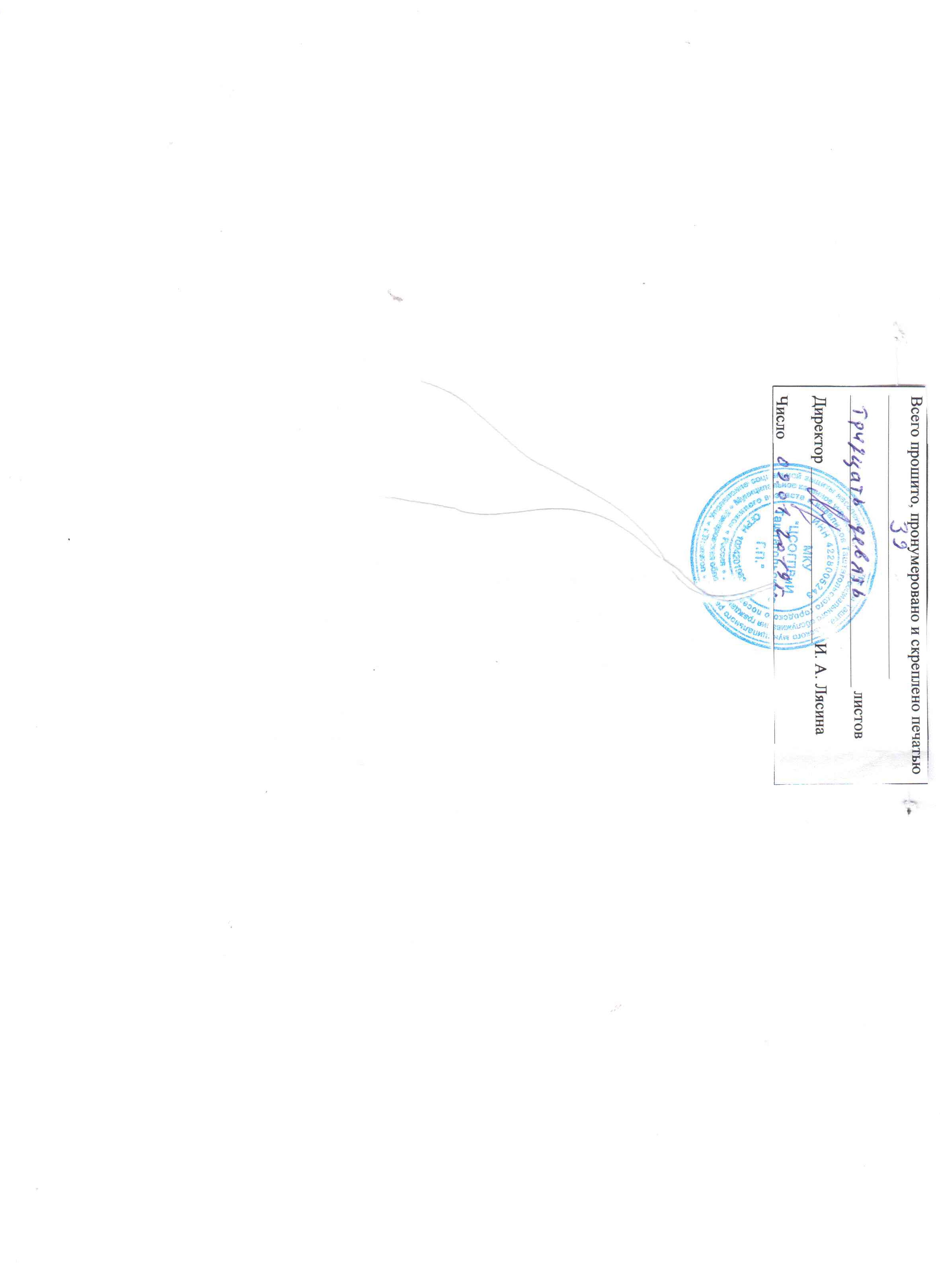 N п/пНаименование уполномоченного органа, учрежденияАдрес, телефонАдрес электронной почты и официального сайта в информационно-телекоммуникационной сети "Интернет"Приемные дни, часы приема123451Департамент социальной защиты населения Кемеровской области650991
г. Кемерово,
пр. Кузнецкий, 19аdepart@dsznko.ru
dsznko.ruПонедельник - пятница:
9.00 - 17.00,
обеденный перерыв:
12.00 - 13.00начальник департамента(3842) 77-25-25первый заместитель начальника департамента(3842) 77-25-77приемная(3842) 75-85-85начальник отдела организации надомного, полустационарного и срочного социального обслуживания(3842) 75-25-2676МКУ "Центр социального обслуживания граждан пожилого возраста и инвалидов" Таштагольского городского поселения652990,
г. Таштагол,
ул. Ленина, 64
(38473) 3-32-92Tash-cson@yandex.ruПонедельник - пятница:
800 - 17.00,
обеденный перерыв:
12.00 - 13.00Достоверность и полноту настоящих сведений подтверждаю.На обработку персональных данных о себе в соответствии со статьей 9 Федерального закона от 27 июля 2006 г. N 152-ФЗ "О персональных данных" для включения в реестр получателей социальных услуг._______________________________________________________________________________________________Выявленные проблемы и потребности по данному разделу для включения в план ухода____________________________________________________________________________________________________________________________________________________________________________________________________________________________________________________________________________________________________________________________________________________________________________Может ли клиент:Может ли клиент:СамостоятельноС трудомС трудомС посторонней помощьюС посторонней помощьюлечь/встать с постелилечь/встать с постелиодеться/раздетьсяодеться/раздетьсяумытьсяумытьсяпобритьсяпобритьсяпровести гигиенические процедуры полости ртапровести гигиенические процедуры полости ртапричесатьсяпричесатьсяпринять ванну, душпринять ванну, душвымыться в бане, домавымыться в бане, домапользоваться кухонным инвентаремпользоваться кухонным инвентаремприготовить пищуприготовить пищувымыть посудувымыть посудупользоваться туалетомпользоваться туалетом- судном- судномМожет ли клиент самостоятельно:Да/нетВ чем заключаются трудностиКто помогаетПользоваться плитой/печьюЗанести в дом уголь, дроваПринести водуСтиратьПровести уборкуПодготовить банюПодготовить банюВести денежные расчетыПокупать продукты, вещиМожет ли клиент передвигаться:Может ли клиент передвигаться:СамостоятельноСамостоятельноС трудомС трудомС посторонней помощьюС посторонней помощьювнутри помещениявнутри помещенияпри входе в дом/выходе из домапри входе в дом/выходе из домаспускаться/подниматься по лестницеспускаться/подниматься по лестницес помощью лифтас помощью лифтавне помещениявне помещенияна общественном транспортена общественном транспортена личном транспортена личном транспортеМожет ли клиент перемещаться:Может ли клиент перемещаться:СамостоятельноСамостоятельноС трудомС трудомС посторонней помощьюС посторонней помощьюдата:по комнатепо комнате- на кухню/к месту приема пищи- на кухню/к месту приема пищи- в ванную- в ванную- в туалет- в туалетиз кровати в коляскуиз кровати в коляскуиз коляски в кроватьиз коляски в кроватьна улицу/в домна улицу/в домВыявленные проблемы и потребности по данному разделу для включения в план ухода__________________________________________________________________________________________________________________________________________________________________________________________________________________________________________________________________________________________________________________________________________________________________________________________________________________________________________________________________________________________Выявленные проблемы и потребности по данному разделу для включения в план ухода_____________________________________________________________________________________________________________________________________________________________________________________________________________________________________________________________________________________________________________________________________________________________________________________________________________________________________________________________________________________________________________________________________________________________________________________________________________________________________________________________________________________________________________________________________________________________________________________________________________________________________________________________________________________________________________________________________________Выявленные проблемы и потребности по данному разделу для включения в план ухода_________________________________________________________________________________________________________________________________________________________________________________________________________________________________________________________________________________________________________________________________________________________________________________________________________________________________________________________________________________________________________________________________________________________________________________________________________________________________________________________________________________________________________________________________________________________________________________________________________________________________________________________________________________________________________________________________________________________________________________________________________________________________________Выявленные проблемы и потребности по данному разделудля включения в план ухода_________________________________________________________________________________________________________________________________________________________________________________________________________________________________________________________________________________________________________________________________________________________________________________________________________________________________________________________________________________________________________________________________________________________________________Выявленные проблемы и потребности по данному разделу для включения в план ухода____________________________________________________________________________________________________________________________________________________________________________________________________________________________________________________________________________________________________________________________________________________________________________Выявленные проблемы и потребности по данному разделу для включения в план ухода__________________________________________________________________________________________________________________________________________________________________________________________________________________________________________________________________________________________________________________________________________________________________________________________________________________________________________________________________________________________________________________________________________________________________